«Сильные идеи для нового времени»17 апреля 2023В рамках ежегодного форума «Сильные идеи для нового времени» (далее – Форум) среди региональных мероприятий подготовки к Форуму предусмотрено проведение генерации и сбора идей.
Целью проведения Форума является отбор и реализация 100 сильных идей, которые внесут значимый вклад в укрепление суверенитета России и достижение национальных целей до 2030 года.
В 2023 году сбор идей в рамках Форума осуществляется по 6 направлениям:Национальная социальная инициативаНациональная технологическая инициативаНациональная кадровая инициативаНациональная экологическая инициативаПредпринимательствоЦифровые сервисыИдею может подать любой гражданин с помощью онлайн-платформы Форума идея.росконгресс.рф.
При подаче идеи необходимо заполнить информацию: заголовок идеи, тема, актуальность, описание идеи и проблемной ситуации, прогнозируемые эффекты, видение результата реализации идеи, информация о лидере/команде, целевая аудитория и прочее.
Реализация лучших идей, отобранных на итоговой региональной сессии Форума, получит поддержку Правительства Ленинградской области и профильных органов исполнительной власти Ленинградской области.
 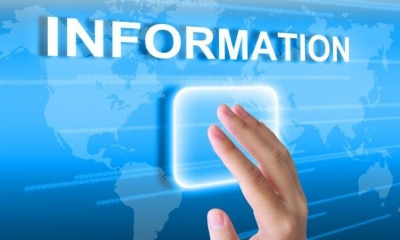 